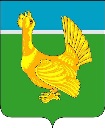 Администрация Верхнекетского районаПОСТАНОВЛЕНИЕВ соответствии со статьёй 7 Федерального закона от 6 октября 2003 года № 131-ФЗ «Об общих принципах организации местного самоуправления в Российской Федерации», в целях совершенствования муниципального нормативного правового акта, постановляю:1. Внести в постановление Администрации Верхнекетского района от 29.03.2016 № 228 «Об установлении расходных обязательств по осуществлению государственных полномочий по расчету и предоставлению бюджетам городского, сельских поселений субвенций по обеспечению жилыми помещениями детей-сирот и детей, оставшихся без попечения родителей, а также лиц из их числа и их исполнению» следующие изменения:1) в пункте 1 слова «с Законом Томской области от 11.09.2007 № 188-ОЗ «О наделении органов местного самоуправления государственными полномочиями по обеспечению жилыми помещениями детей-сирот и детей, оставшихся без попечения родителей, а также лиц из их числа» заменить словами «с Законом Томской области от 11.09.2007 № 188-ОЗ «О наделении органов местного самоуправления государственными полномочиями по обеспечению жилыми помещениями детей-сирот и детей, оставшихся без попечения родителей, лиц из их числа, а также по предоставлению социальной выплаты, удостоверяемой государственным жилищным сертификатом Томской области лицам, которые ранее относились к категории детей-сирот и детей, оставшихся без попечения родителей»;2) пункт 3 изложить в следующей редакции:«3. Управлению образования Администрации Верхнекетского района ежеквартально представлять в Департамент по вопросам семьи и детей Томской области отчёт о расходовании предоставленных субвенций с указанием численности детей-сирот и детей, оставшихся без попечения родителей, а также лиц из их числа, которым предоставлены жилые помещения, с указанием площади предоставляемого жилого помещения, места его нахождения.».2. Опубликовать настоящее постановление в информационном вестнике Верхнекетского района «Территория» и разместить постановление на официальном сайте Администрации Верхнекетского района.3. Настоящее постановление вступает в силу со дня его официального опубликования. Глава Верхнекетского района                                                                      С.А. АльсевичМ.А. МоряДело-2, Опека-1, УФ–1, Поселения-9.       23 января 2023 г.р.п. Белый ЯрВерхнекетского района Томской области             № 35О внесении изменений в постановление Администрации Верхнекетского района от 29.03.2016 № 228 «Об установлении расходных обязательств по осуществлению государственных полномочий по расчету и предоставлению бюджетам городского, сельских поселений субвенций по обеспечению жилыми помещениями детей-сирот и детей, оставшихся без попечения родителей, а также лиц из их числа и их исполнению»